Θ Ε Μ Α «Χαρακτηρισμός υπεραρίθμων εκπαιδευτικών – Λύση Υπεραριθμιών-Τοποθετήσεις- Βελτιώσεις-Τοποθετήσεις σε κενές οργανικές θέσεις»Σας διαβιβάζουμε τον Πίνακα Οργανικών Κενών και Πλεονασμάτων που καταρτίστηκε με την αριθμ. 10/10-04-2024 πράξη του Π.Υ.Σ.Δ.Ε. Άρτας, ο οποίος περιέχει αριθμητικά τα οργανικά κενά και πλεονάσματα (υπεραριθμίες) ανά σχολική μονάδα, κλάδο και ειδικότητα με βάση την α’ ανάθεση μαθημάτων:Τα οργανικά κενά έχουν αλγεβρικό πρόσημο (-).Οι υπεραριθμίες δεν έχουν αλγεβρικό πρόσημο.Πριν από τις τοποθετήσεις οποιασδήποτε κατηγορίας μεταθέσεων θα προηγηθεί η ρύθμιση υπεραριθμιών σύμφωνα με το άρθρο 14 του Π.Δ. 50/1996 (Φ.Ε.Κ. 45/τ.Α’/08-05-1996), όπως αυτό τροποποιήθηκε με το άρθρο 12 του Π.Δ. 100/1997 (Φ.Ε.Κ. 94/τ.Α’/22-05-1997).Οι κρίσεις υπεραριθμίας, οι διαδικασίες των οριστικών τοποθετήσεων και βελτιώσεων θα πραγματοποιηθούν σε κενά των νέων κλάδων/ειδικοτήτων του Ν. 4521/2018, καθώς οι σχολικές μονάδες λειτουργούν πλέον με τους νέους κλάδους/ειδικότητες και οι εκπαιδευτικοί έχουν ήδη ενταχθεί σε αυτούς.Μετά τα παραπάνω:1. Οι Διευθυντές των σχολικών μονάδων στις οποίες έχει διαπιστωθεί υπεραριθμία, καλούνται να ενημερώσουν τους οργανικά ανήκοντες εκπαιδευτικούς του σχολείου τους (να ειδοποιήσουν και τους αποσπασμένους εκπαιδευτικούς που ανήκουν οργανικά στο σχολείο τους) εκείνου του κλάδου και ειδικότητας στον οποίο έχει διαπιστωθεί η υπεραριθμία.2.  Όλοι οι εκπαιδευτικοί που ανήκουν οργανικά στο σχολείο (είτε υπηρετούν σε αυτό είτε όχι) στον κλάδο και την ειδικότητα των οποίων έχει διαπιστωθεί υπεραριθμία (πλεόνασμα), θα πρέπει να υποβάλουν αίτηση – δήλωση στη Δ/νση (επισυνάπτεται), στην οποία να αναγράφεται αν επιθυμούν ή όχι να κριθούν υπεράριθμοι μέχρι και τη Δευτέρα 15/04/2024.Στην περίπτωση που δεν υποβληθούν οι σχετικές δηλώσεις, το ΠΥΣΔΕ Άρτας θα προχωρήσει σε υποχρεωτικό χαρακτηρισμό υπεράριθμων.3.  Η αίτηση – δήλωση θα κατατεθεί με αποκλειστική ευθύνη του ενδιαφερόμενου μέσω email (mail@dide.art.sch.gr). Σε κάθε περίπτωση να γίνεται επιβεβαίωση της παραλαβής της από τον ενδιαφερόμενο (τηλέφωνο επικοινωνίας: 2681361648).                    Η κρίση των Υπεραρίθμων εκπαιδευτικών διαπιστώνεται σύμφωνα με την παρ. 3β του αρ. 14 του Π.Δ. 50/1996 ως εξής:1.   Από όσους εκπαιδευτικούς επιθυμούν να κριθούν ως υπεράριθμοι και υποβάλλουν δήλωση, υπεράριθμοι χαρακτηρίζονται αυτοί που συγκεντρώνουν το μεγαλύτερο αριθμό μονάδων μετάθεσης σύμφωνα με το άρθρο 16 του Π.Δ. 50/96, όπως αυτό τροποποιήθηκε με το άρθρο 14 του Π.Δ. 100/1997, καθώς και με τα οριζόμενα στην παρ. 5 του άρθρου 30 του Ν. 3848/2010 (Φ.Ε.Κ. 70/τ.Α’/19-05-2010)2. Αν δεν υπάρξουν δηλώσεις (επιθυμία) χαρακτηρισμού υπεραρίθμων, τότε ως υπεράριθμοι χαρακτηρίζονται εκείνοι που τοποθετήθηκαν τελευταίοι στη σχολική μονάδα. Οι εκπαιδευτικοί που μετατέθηκαν ή τοποθετήθηκαν στη σχολική μονάδα το ίδιο σχολικό έτος, εκτός των εκπαιδευτικών που τοποθετήθηκαν ως υπεράριθμοι, θεωρείται ότι τοποθετήθηκαν ταυτόχρονα. Στην περίπτωση αυτή της ταυτόχρονης τοποθέτησης (και μη ύπαρξης δήλωσης) υπεράριθμοι χαρακτηρίζονται οι εκπαιδευτικοί που συγκεντρώνουν το μικρότερο αριθμό μονάδων μετάθεσης.        Οι εκπαιδευτικοί που ανήκουν σε ειδική κατηγορία (της περ. α’ και γ’ της παρ. 1 του άρθρου 13 του Π.Δ. 50/1996) δεν μπορούν να χαρακτηριστούν υπεράριθμοι, αν δεν το επιθυμούν (άρθρο 12 του Π.Δ. 100/1997). Επισημαίνεται ακόμη ότι σύμφωνα με το διευκρινιστικό έγγραφο του Υ.ΠΑΙ.Θ. με αριθμό πρωτοκόλλου 25894/E2/21-02-2020, «…Συνεπώς, εφεξής, οι πολύτεκνοι εκπαιδευτικοί και οι εκπαιδευτικοί που λόγω ποσοστού αναπηρίας τέκνου 67%, εξομοιώνονται με τους πολύτεκνους (παρ. 2 του άρθρου 39 του ν.4403/2016, ΦΕΚ 125Α’), προτάσσονται και κατά τη διαδικασία μεταθέσεων και τοποθετήσεων εντός της ίδιας περιοχής, ενώ εξαιρούνται από την κρίση υπεραριθμίας». Ωστόσο, εάν επιθυμούν οι ίδιοι μπορούν να υποβάλουν αίτηση να κριθούν υπεράριθμοι, αλλά στην περίπτωση αυτή κρίνονται και συγκρίνονται μαζί με όλους τους εκπαιδευτικούς, οι οποίοι έχουν κριθεί υπεράριθμοι βάσει των συνολικών μορίων που συγκεντρώνουν.                        Μετά τα παραπάνω, το ΠΥΣΔΕ θα προβεί στον ονομαστικό χαρακτηρισμό υπεραρίθμων, οι οποίοι στη συνέχεια – με νέο έγγραφό μας – θα κληθούν να υποβάλουν δήλωση τοποθέτησης σε συγκεκριμένες σχολικές μονάδες, στις οποίες υφίστανται οργανικά κενά. Η ονομαστική κατάσταση των υπεραρίθμων εκπαιδευτικών, οι πίνακες των οργανικών κενών, καθώς και η σχετική Αίτηση – Δήλωση τοποθέτησης υπεραρίθμου θα αποσταλούν με νεότερο έγγραφό μας στα σχολεία και θα αναρτηθούν στην ιστοσελίδα της Δ/νσης. (https://dide.art.sch.gr).                       Ειδικότερα για τον κλάδο ΠΕ04 στο άρθρο 36, παρ. 18 του Ν. 4186/2013 αναφέρεται ότι: ‘’ Στο άρθρο 14 του Π.Δ. 50/1996 (45/τ.Α’), όπως τροποποιήθηκε με την παράγραφο 2 του άρθρου 12 του Π.Δ. 100/1997 (94/τ.Α’), προστίθεται παράγραφος 1 ως εξής: «13. Για τη διαπίστωση υπεραριθμίας εκπαιδευτικών και τη ρύθμισή της σύμφωνα με τις σχετικές διατάξεις των προηγούμενων παραγράφων του παρόντος οι εκπαιδευτικοί κλάδου ΠΕ4 (Φυσικών, Χημικών, Φυσιογνωστών, Βιολόγων, Γεωλόγων) αντιμετωπίζονται ενιαία ανεξαρτήτως της ειδικότητας στην οποία ανήκουν»’’. Κατά συνέπεια η κρίση και η άρση της υπεραριθμίας θα γίνει ενιαία στον κλάδο.       Τα αριθμητικά πλεονάσματα του ενιαίου κλάδου ΠΕ04 καταγράφονται στην στήλη του κλάδου ΠΕ04 (ΦΥΣΙΚΟΙ-ΧΗΜΙΚΟΙ-ΒΙΟΛΟΓΟΙ-ΓΕΩΛΟΓΟΙ). Σύμφωνα δε με το αριθμ. 111364/Ε2/03-07-2018 έγγραφο του ΥΠ.Π.Ε.Θ., η λέξη «ρύθμιση» αναφέρεται σε όλη τη διαδικασία από την διαπίστωση της υπεραριθμίας ως και την τοποθέτηση των υπεράριθμων εκπαιδευτικών.       Οι υπεράριθμοι εκπαιδευτικοί που επιθυμούν να τοποθετηθούν σε κενές οργανικές θέσεις σχολείων της ίδιας ομάδας όπου ανήκει το σχολείο στο οποίο κρίθηκαν ως υπεράριθμοι, τοποθετούνται κατά απόλυτη προτεραιότητα, συγκρινόμενοι μόνο μεταξύ τους, με βάση το σύνολο των μονάδων μετάθεσης και τις δηλώσεις προτίμησής τους σε κενές οργανικές θέσεις της ίδιας ομάδας.        Αν δεν υπάρχουν κενές θέσεις στην ίδια ομάδα ή εάν οι όποιες θέσεις υπήρχαν έχουν καταληφθεί από άλλους υπεράριθμους εκπαιδευτικούς με περισσότερες μονάδες μετάθεσης, οι εναπομείναντες υπεράριθμοι τοποθετούνται κατά προτεραιότητα σε κενές θέσεις όμορης ομάδας σχολείων της ίδιας περιοχής μετάθεσης, μετά την τοποθέτηση των υπεράριθμων εκπαιδευτικών της ίδιας ομάδας σχολείων.          Οι υπεράριθμοι εκπαιδευτικοί δεν τοποθετούνται σε σχολείο όμορης ομάδας αν  υπάρχει κενό σε σχολεία της ίδιας ομάδας με το σχολείο όπου υπηρετούσαν (άρθρο 12 παρ. 1 του Π.Δ. 100/97).        Οι εκπαιδευτικοί που δεν κατέστη δυνατόν ή δεν επιθυμούν να τοποθετηθούν σε σχολεία της ίδιας ή όμορης ομάδας, σύμφωνα με τις προηγούμενες α και β περιπτώσεις τοποθέτησης (άρθρο 14 παρ. 6, περ. α και β του Π.Δ. 50/96), τοποθετούνται σε κενές θέσεις σχολείων της ίδιας περιοχής μετάθεσης κατά τη διαδικασία των διατάξεων του άρθρου 15 του ίδιου Π.Δ  συγκρινόμενοι με όλους τους εκπαιδευτικούς που ζητούν μετάθεση ή τοποθέτηση.      Οι εκπαιδευτικοί που εξακολουθούν να είναι υπεράριθμοι μετά τις παραπάνω ρυθμίσεις,  παραμένουν στο σχολείο όπου κρίθηκαν ως υπεράριθμοι και διατίθενται ή αποσπώνται σε άλλες σχολικές μονάδες για συμπλήρωση του ωραρίου τους.         Κατά την πλήρωση των οργανικών κενών σε μια περιοχή μετάθεσης σειρά προτεραιότητας έχουν οι οργανικά υπεράριθμοι εκπαιδευτικοί (παρ. 6 του άρθρου 15 του Π.Δ. 50/96), ακολουθούν όσοι ανήκουν σε ειδική κατηγορία του άρθρου 13 του Π.Δ. 50/96 - πολύτεκνοι και τέλος τοποθετούνται όλοι οι άλλοι εκπαιδευτικοί που ζητούν βελτίωση και οριστική τοποθέτηση (μετατιθέμενοι και ευρισκόμενοι στη διάθεση του ΠΥΣΔΕ) σύμφωνα με την παρ. 8 του άρθρου 15 του Π.Δ. 50/96.Υπενθυμίζεται ότι:Τα κενά και πλεονάσματα υπολογίστηκαν με βάση τους πίνακες Α’ που συντάχτηκαν με ευθύνη των Δ/ντών των σχολικών μονάδων και με όριο τις 12 ώρες τουλάχιστον.  Δώδεκα (12) ώρες τουλάχιστον συνιστούν οργανικό  κενό, το οποίο δίνεται σε εκπαιδευτικό που καλύπτει τις ώρες αυτές με Α΄ ανάθεση, ανεξαρτήτως αν υπάρχουν εκπαιδευτικοί, που θα μπορούσαν να συμπληρώσουν το ωράριό τους αναλαμβάνοντας το μάθημα ως  Β΄ ανάθεση ή έχοντας δεύτερη ειδικότητα. Οι ενδιαφερόμενοι μπορούν να απευθύνονται στη ΔΔΕ  Άρτας για τυχόν απορίες σχετικά με τους πίνακες Α’ και να λαμβάνουν γνώση του περιεχομένου αυτών.Σύμφωνα με την αριθμ. 114650/Ε2/12.10.2023 (ΑΔΑ: 99ΚΕ46ΝΚΠΔ-41Ψ) κεφ. Α 1.1  μέσα στην ίδια προθεσμία υποβολής αίτησης  μετάθεσης  υποβάλλονται και οι αιτήσεις οριστικής τοποθέτησης και βελτίωσης, χωρίς να αναγράφονται προτιμήσεις συγκεκριμένων σχολείων.  Με ευθύνη των Διευθύνσεων , άπαντες οι εκπαιδευτικοί που δεν έχουν τοποθετηθεί οριστικά,  υποχρεούνται να υποβάλουν αίτηση τοποθέτησης. Η οργανική  θέση δεν χάνεται,  όσο υφίσταται η συγκεκριμένη σχολική μονάδα και για όσο χρονικό διάστημα επιθυμεί ο εκπαιδευτικός. Δεν προβλέπεται βάση του υφισταμένου νομικού πλαισίου αναγκαστική άρση υπεραριθμίας. Με ευθύνη των Διευθυντών /-τριών παρακαλούμε  να ενημερωθούν  ενυπόγραφα  όλοι οι εκπαιδευτικοί. Ο Αν. της Διευθύντριας Δ.Ε. ΆρταςΙωάννης Ε. ΖαχαρέλοςΜαθηματικόςΣυνημμένα: 1.  Έντυπα δήλωσης                       2.  Πίνακας κενών – πλεονασμάτων                         3.  Πίνακας κενών – πλεονασμάτων E.A.E.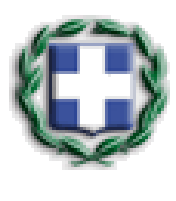 ΕΛΛΗΝΙΚΗ ΔΗΜΟΚΡΑΤΙΑΥΠΟΥΡΓΕΙΟ ΠΑΙΔΕΙΑΣ, ΘΡΗΣΚΕΥΜΑΤΩΝ ΚΑΙΑΘΛΗΤΙΣΜΟΥ----ΠΕΡΙΦΕΡΕΙΑΚΗ Δ/ΝΣΗ Π. & Δ. ΕΚΠ/ΣΗΣ ΗΠΕΙΡΟΥ----    Δ/ΝΣΗ ΔΕΥΤΕΡΟΒΑΘΜΙΑΣ ΕΚΠΑΙΔΕΥΣΗΣ ΑΡΤΑΣ                                                ----Ταχ. Δ/νση: Ταγματάρχη Παπακώστα  6Τ.Κ. – Πόλη: 47132 – ΆρταΙστοσελίδα: http://dide.art.sch.grEmail: mail@dide.art.sch.grΠληροφορίες: Δώδου ΣοφίαΤηλέφωνο: 2681361648ΕΛΛΗΝΙΚΗ ΔΗΜΟΚΡΑΤΙΑΥΠΟΥΡΓΕΙΟ ΠΑΙΔΕΙΑΣ, ΘΡΗΣΚΕΥΜΑΤΩΝ ΚΑΙΑΘΛΗΤΙΣΜΟΥ----ΠΕΡΙΦΕΡΕΙΑΚΗ Δ/ΝΣΗ Π. & Δ. ΕΚΠ/ΣΗΣ ΗΠΕΙΡΟΥ----    Δ/ΝΣΗ ΔΕΥΤΕΡΟΒΑΘΜΙΑΣ ΕΚΠΑΙΔΕΥΣΗΣ ΑΡΤΑΣ                                                ----Ταχ. Δ/νση: Ταγματάρχη Παπακώστα  6Τ.Κ. – Πόλη: 47132 – ΆρταΙστοσελίδα: http://dide.art.sch.grEmail: mail@dide.art.sch.grΠληροφορίες: Δώδου ΣοφίαΤηλέφωνο: 2681361648Άρτα  10 Απριλίου 2024Αρ. Πρωτ.: 3841ΠΡΟΣ: Διευθυντές Σχολικών Μονάδων Δ.Ε. ΆρταςΕνδιαφερόμενους ΕκπαιδευτικούςΕΛΛΗΝΙΚΗ ΔΗΜΟΚΡΑΤΙΑΥΠΟΥΡΓΕΙΟ ΠΑΙΔΕΙΑΣ, ΘΡΗΣΚΕΥΜΑΤΩΝ ΚΑΙΑΘΛΗΤΙΣΜΟΥ----ΠΕΡΙΦΕΡΕΙΑΚΗ Δ/ΝΣΗ Π. & Δ. ΕΚΠ/ΣΗΣ ΗΠΕΙΡΟΥ----    Δ/ΝΣΗ ΔΕΥΤΕΡΟΒΑΘΜΙΑΣ ΕΚΠΑΙΔΕΥΣΗΣ ΑΡΤΑΣ                                                ----Ταχ. Δ/νση: Ταγματάρχη Παπακώστα  6Τ.Κ. – Πόλη: 47132 – ΆρταΙστοσελίδα: http://dide.art.sch.grEmail: mail@dide.art.sch.grΠληροφορίες: Δώδου ΣοφίαΤηλέφωνο: 2681361648Άρτα  10 Απριλίου 2024Αρ. Πρωτ.: 3841ΠΡΟΣ: Διευθυντές Σχολικών Μονάδων Δ.Ε. ΆρταςΕνδιαφερόμενους Εκπαιδευτικούς